Nunphung le Holh lei IdannakKan Tuahto ning 2024–2028Hakha Chin | LaiholhRel Fawi phun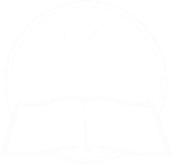 Hi Tuahto ning hman ningcangCALD a sullam cu zeidah a si?Tuahto ning nih zei kong dah a chim?Zeiruangah Tuahto ning cu a biapit?Tuahto ning cu zeitindah kan rak tuah?Tuahto ning caah kan i tinhmi pawl cu
zeidah an si?1. Rian kan tuan tikah CALD aa telmi pawl cungah i papeknakKan i tinhmi pawl 2. Kan riantuantu pawl nih a dikmi thiamnak pawl an 
ngeih fehternakKan i tinhmi pawl3. Thawngthanhmi kan phawtzamh ningKan i tinhmi pawl4. Thimnak le uknak Kan i tinhmi pawl5. CALD aa telmi pawl kong dataKan i tinhmi pawl6. Mibu he kan pehtlaih ningKan i tinhmi pawl	Hmailei ah zeidah kan tuah lai?Thawngthanhmi tamdeuhHi tuahto ning kong i thawngthanhmi tamdeuh hmuhnak caah, zaangfahnak hung kan pehtlaih.Kanmah he biaruah dingah bawmhnakBiafang cazinHi cazin nih hi catialmi ah anakmi (bold) biafang pawl a sullam kha a fianter.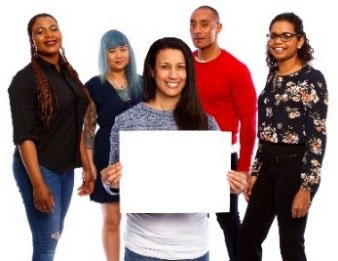 Rampumpi Pumtlinlonak lei Aamahkhaan Rianttuanpiaknak (NDIA) nih hi Tuahto ning
cu a tial. ‘Kanmah’ timi biafang na hmuh tikah, hi a sullam cu NDIA tinak a si.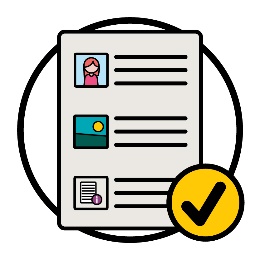 Hi Tuahto ning cu rel fawi dingin kanmah nih kan tial.Cheukhat ruahnak pawl fianter dingah hmaanthlak pawl kan hman.Hi Tuahto ning cu rel fawi dingin kanmah nih kan tial.Cheukhat ruahnak pawl fianter dingah hmaanthlak pawl kan hman.Hi Tuahto ning cu rel fawi dingin kanmah nih kan tial.Cheukhat ruahnak pawl fianter dingah hmaanthlak pawl kan hman.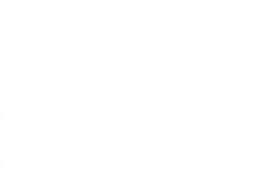 A biapimi biafang pawl kha anak (bold) in kan rak tial.Hihi a sullam cu cafang pawl kha a chah deuhmi le anak deuhmi an si.A biapimi biafang pawl kha anak (bold) in kan rak tial.Hihi a sullam cu cafang pawl kha a chah deuhmi le anak deuhmi an si.A biapimi biafang pawl kha anak (bold) in kan rak tial.Hihi a sullam cu cafang pawl kha a chah deuhmi le anak deuhmi an si.A biapimi biafang pawl kha anak (bold) in kan rak tial.Hihi a sullam cu cafang pawl kha a chah deuhmi le anak deuhmi an si.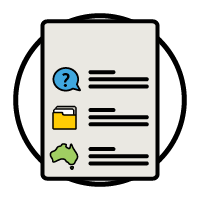 Hi biafang pawl a sullam kha kan fianter.Cahmai 34 ah hi biafang pawl cazin a um.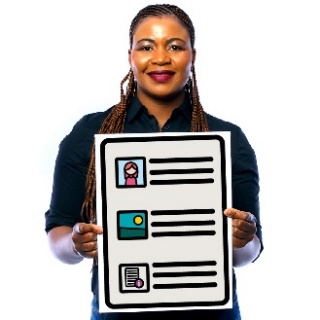 Hihi cu Nunphung le Holh lei Idannak Tuahto ning 2024–2028 Fawite Rel khawh dingin tuahmi a si.Hihi cu Nunphung le Holh lei Idannak Tuahto ning 2024–2028 Fawite Rel khawh dingin tuahmi a si.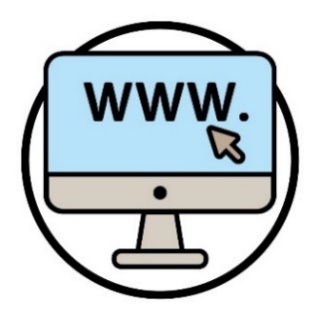 Kan website ah Nunphung le Holh lei Idannak Tuahto ning 2024–2028 tiin na hmuh khawh lai.www.ndis.gov.au/CALD 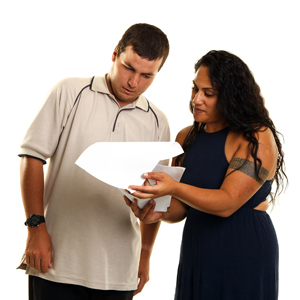 Hi Tuahto ning rel dingah bawmh na hal khawh.Hawikom, innchungkhar chungtel asilole bawmtu minung nih an in bawmh khawh men.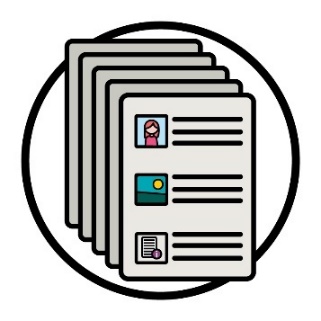 Hihi cu a saumi catialmi pakhat a si.  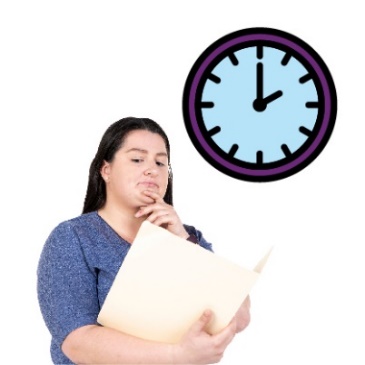 Voi voikhat ah adihlak in rel dih na hau lo.  Caan na la kho.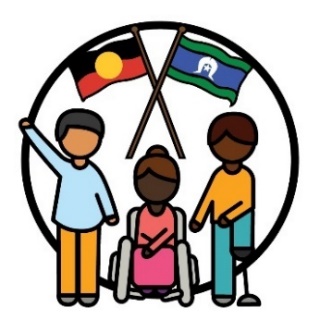 Aboriginal le Torres Strait Tikulh a ummi minung pawl cu kan ram Australia i a ngeitu pawl bantukin kan cohlan hna.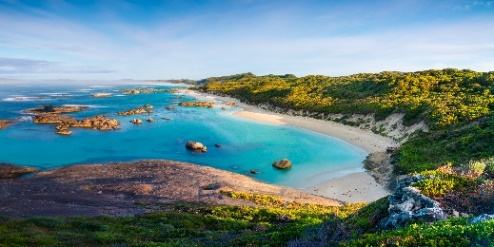 Anmah cu mi hmaisa a um i hihi a hmangmi an si:vawlei pawl ti pawl.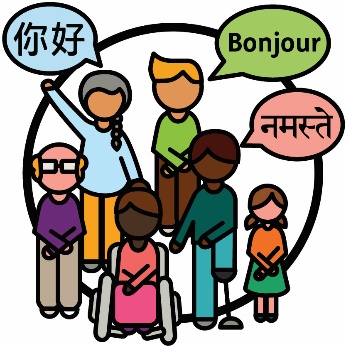 Nunphung lei le holh lei in i dannak (CALD) minung pawl cu:aa dangmi sining dirhmun pawl sin in a ramiMirangholh nak in holh dang a hmangmi.Nunphung lei le holh lei in i dannak (CALD) minung pawl cu:aa dangmi sining dirhmun pawl sin in a ramiMirangholh nak in holh dang a hmangmi.Australia ah: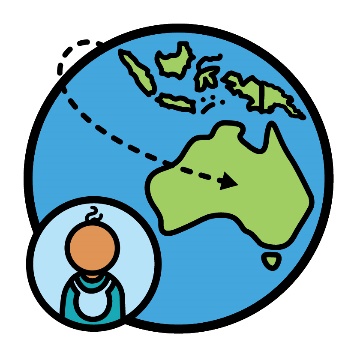 ramdang hrin a simi hi million 8 dengmang an um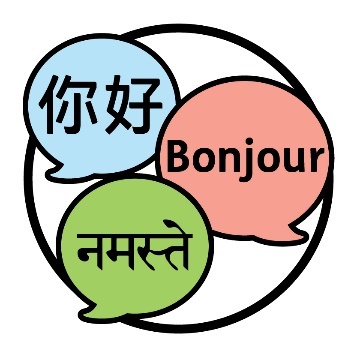 holh dang pawl 300 nak tamdeuh an hman.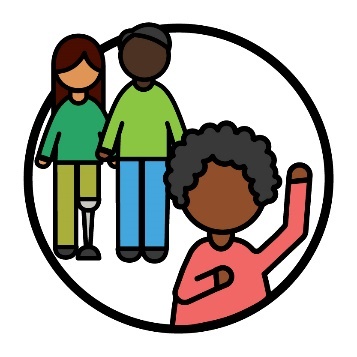 Thil pakhat khat bantukin fianternak na tuah ahcun, minung phu pakhat ah aa telmi na si kha na chim.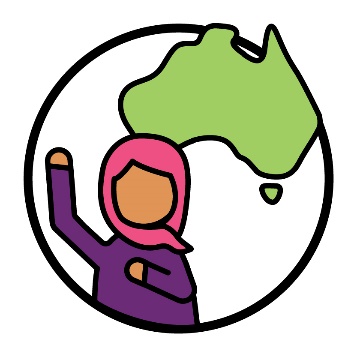 Australia i a ummi minung i 30% nih CALD minung bantukin an sining an langhter.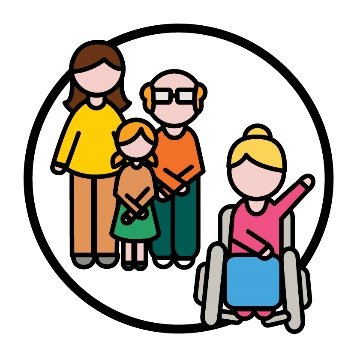 Rampumpi Pumtlinlonak Aamahkhan Timhlamhnak (NDIS) i aa telmi 10% nih CALD minung bantukin an sining an langhter.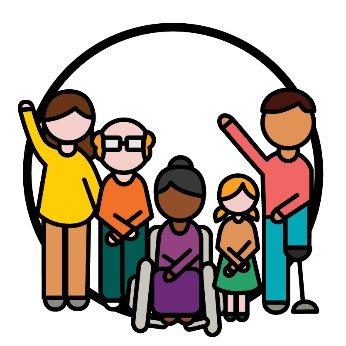 Aa telmi pawl cu NDIS ah aa telmi pumtlinglo minung pawl kha an si.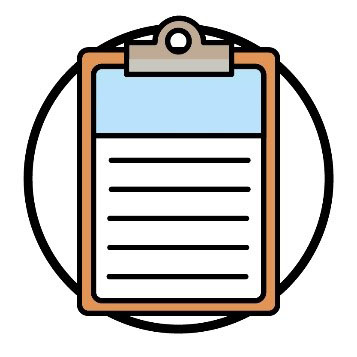 Nunphung le Holh lei Idannak Tuahto ning 
2024-2028 a thar kan tial.Hihi Tuahtoning tiah kan auh.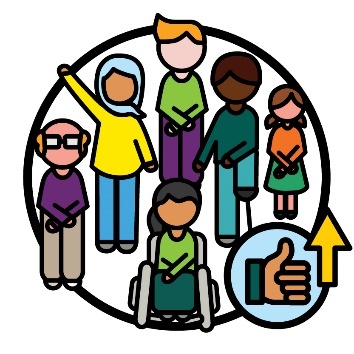 Hi Tuahto ning cu CALD aa telmi pawl caah NDIS a thadeuh in kan tuah dingmi caah timhtuahmi a si.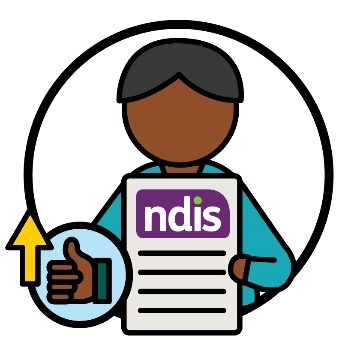 NDIS he CALD aa telmi pawl nih hmuhtonnak an ngeihmi zeitindah kan thanchoter lai timi zong a fianter.NDIS he CALD aa telmi pawl nih hmuhtonnak an ngeihmi zeitindah kan thanchoter lai timi zong a fianter.An hmuhtonmi ah aa telmi cu: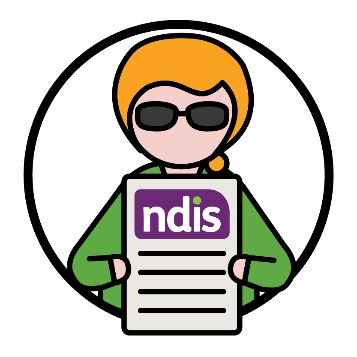 NDIS hmannak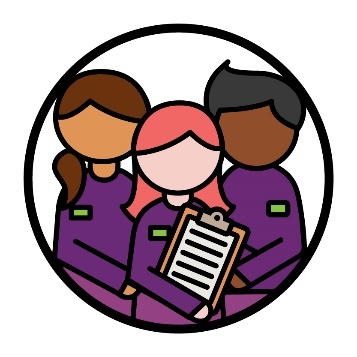 NDIS riantuantu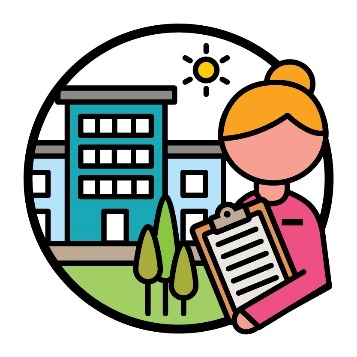 NDIS riantuanti pawl.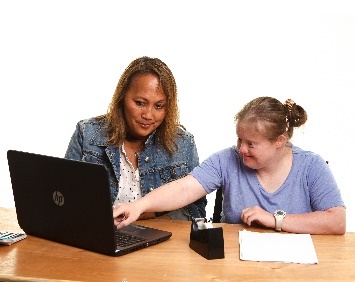 NDIS riantuanti pawl cu riantuanpiaknak hmuh le hman dingah midang pawl a bawmmi an si.Hi Tuahto ning ah, anmah cu kan riantuanti pawl tiah kan auh hna.Hi Tuahto ning zong nih zeitindah kan bawmh hna lai timi kha a fianter:Hi Tuahto ning zong nih zeitindah kan bawmh hna lai timi kha a fianter: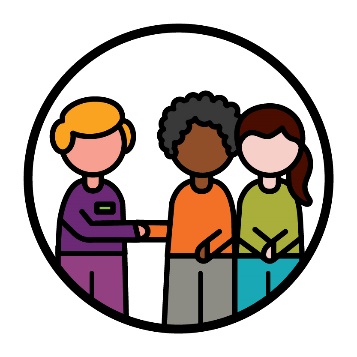 NDIS chungah i tel dingah CALD mibu pawl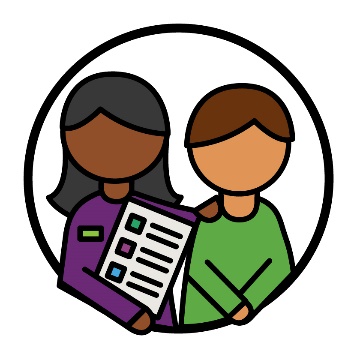 NDIS hman dingah CALD aa telmi pawl.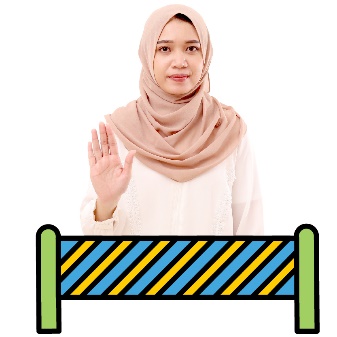 Cheukhat CALD minung pawl nih NDIS chung i tel an duh tikah dawnkhaantu pawl tamdeuh an tong.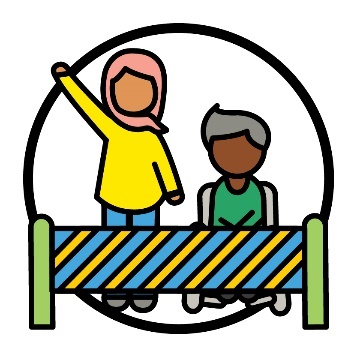 Dawnkhaantu cu thil pakhat khat tuahnak in an ngoltertu pakhat khat a si:tuah na herhmi tuah na duhmi.Dawnkhaantu pawl nih CALD minung kha har deuh in a tuah khawh hna, hihi caah: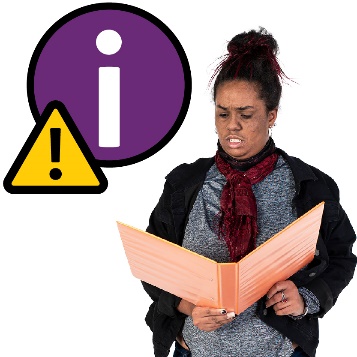 NDIS kong thawngthanhmi kawl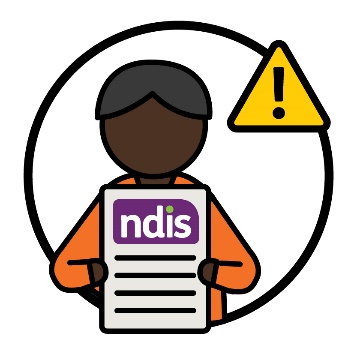 NDIS an hman.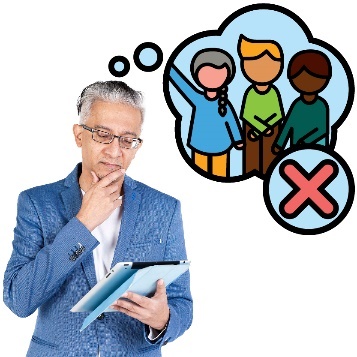 Kan riantuantu le riantuanti pawl nih CALD aa telmi pawl bawmh ning kha an i fiang peng 
hna lo.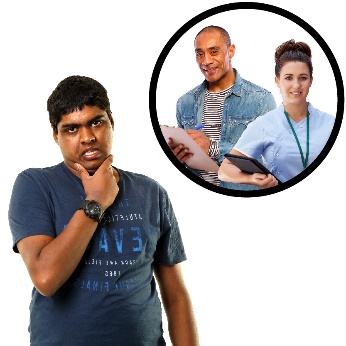 Cheukhat CALD aa telmi pawl nih an herhmi riantuanpiaknak pawl kawl le hman kha a har.Cun nunphung pawl dihlak caah a himmi riantuanpiaknak pawl zaalak in an um lo.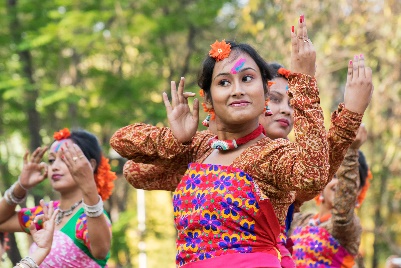 Na nunphung cu:na nunningnangmah caah a biapimi a si.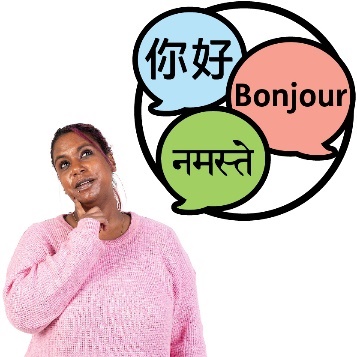 Adang holh in thawngthanhmi cu CALD minung pawl nih hman dingah a fawi peng lo.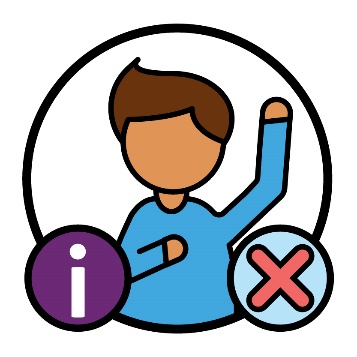 Cun CALD aa telmi kong ah thawngthanhmi zaalak a um lo:hmuhtonmi herhmi.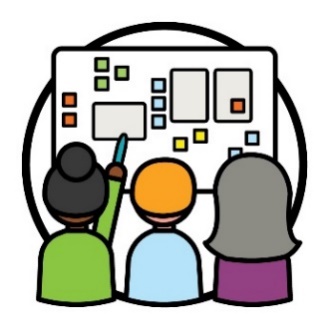 Tuahto ning tuah dingah pungsan suaitimi kan hman.Pungsan suaitimi cu minung hna hmunkhat riantuanti tikah a si:thil thar pakhat khat tuahthil pakhat a riantuan ning kha thanchoter.Aa dangmi minung tampi he rian kan tuanti kha kan fehter, hi ah aa telmi cu: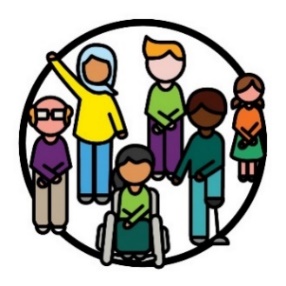 pumtlinglo a simi CALD minung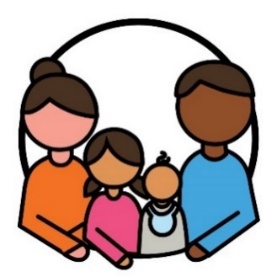 an innchungkhar pawl le zohkhenhtu pawl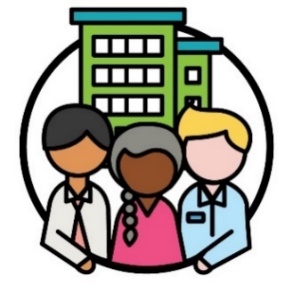 CALD minung he rian a tuanmi buu 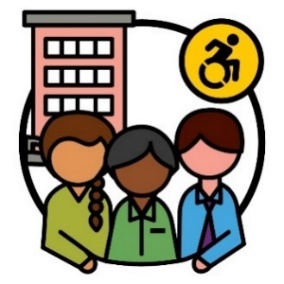 pumtlinglo he rian a tuantimi buu.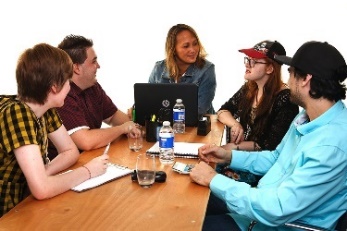 Aa dangmi minung pawl he hmunkhat i riantuanti dingah a thabikmi lam pawl kan bawmh cang kha kan fehter.Tahchunnak ah, meting kan tuah i cuka ah minung pawl nih an ruahmi pawl kha an chim khawh.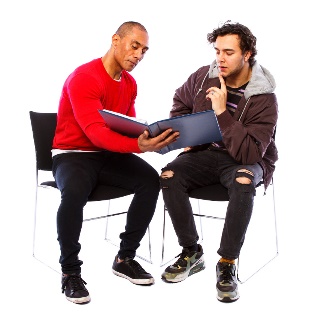 Cun pakhat cio in biaruahnak kan rak ngei hna.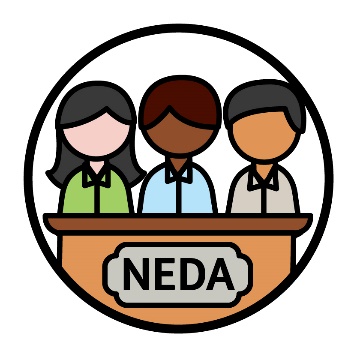 Rampumpi Miphun te Pumtlinlonak lei Riantuantinak (NEDA) he zong rian kan tuan.NEDA cu pumtlinglo CALD minung le an chungkhar pawl i covo pawl a bawmmi buu pakhat a si.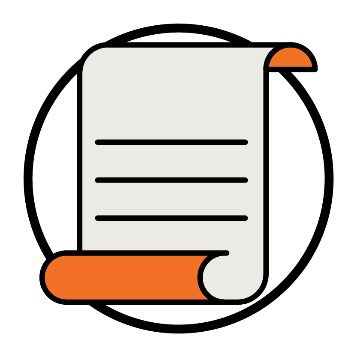 Covo pawl nih minung hna nih zeitindah an in chawnhbiak ding a si mi kong phungphai an si:aa ruang in aa tluk in.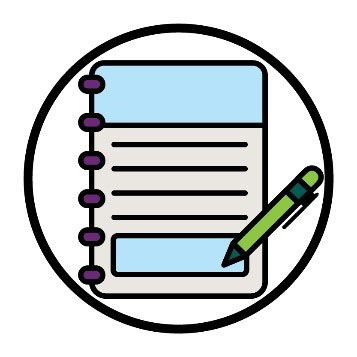 NEDA nih kanmah he pumtlinglo CALD minung pawl i covo pawl kongah an ruahnak cheuhmi an chimphuan.Hi ruahnak cheuhmi cu Tuahto ning ser dingah kan hman.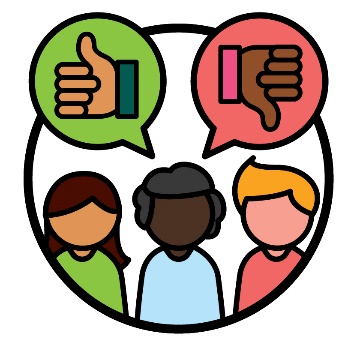 NDIA a leng ah ruahnakcheuhtu phu pakhat kan ser fawn.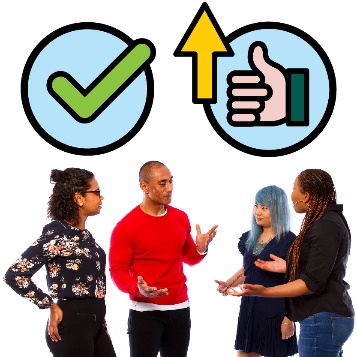 Ruahnak cheuhtu phu cu kanmah he rian a tuantimi minung phu pakhat a si: ningcang te in a kal maw tha deuh in tuah a herh maw.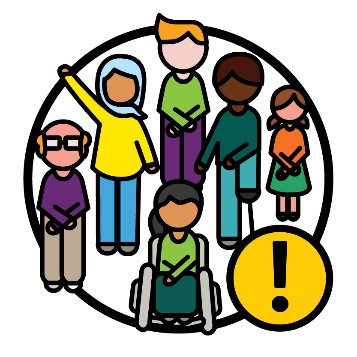 Pumtlinglo CALD minung pawl cu hi ruahnakcheuhtu phu ah a biapimi an si.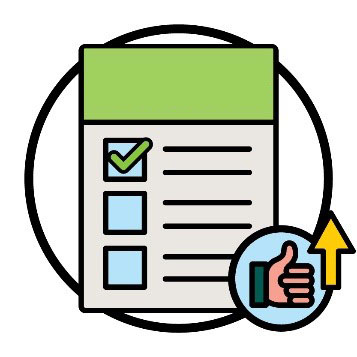 CALD aa telmi pawl caah aphichuak pawl thadeuh chuahter ning kong ah hi ruahnak cheuhtu i ruahnak cheuhmi kha kan ngai.Aphichuak pawl cu kan riantuanmi nih minung nunnak pawl a thlen ning kha an si.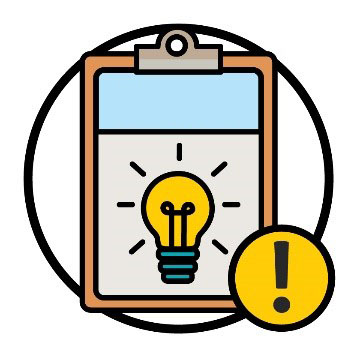 Tlangtaar pawl cu kan rian le nunnak aa dang liangluangmi chungin a hung chuakmi a biapimi ruahnak pawl an si.Tuahno ning nih tlangtaar 6 a ngei.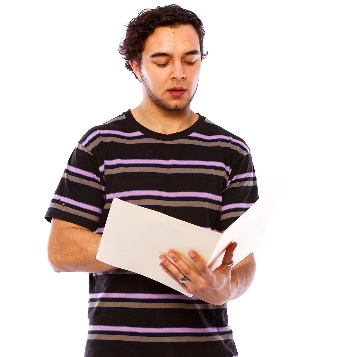 A tanglei cahmai pawl ah tlangtaar pakhat cio kha kan fianter.Tlangtar pawl i pakhat cio ah CALD aa telmi pawl a thadeuh in bawmh ding ah kan i tinhmi pawl aa tel.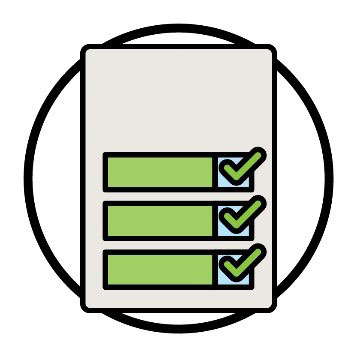 Kan i tinhmi pawl phak dingah tuah kan herhmi caah timhtuahmi kan ngei.Hihi kan Tuarsernak lei Timhtuahmi tiah kana uh.Hihi cahmai 29 ah tamdeuh in kan fianter.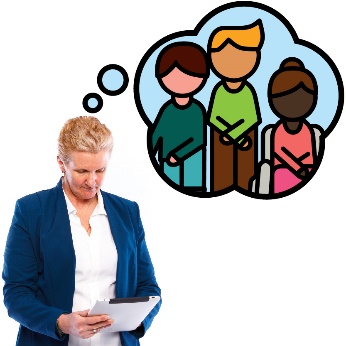 CALD aa telmi pakhat cio nih a herhmi pawl cungah kan i hmaithlak a hau, hihi kan zoh tikah:aa telmi nih NDIS an hman ningthilsining kong kan chimphuan ningkan rian kan tuan ning.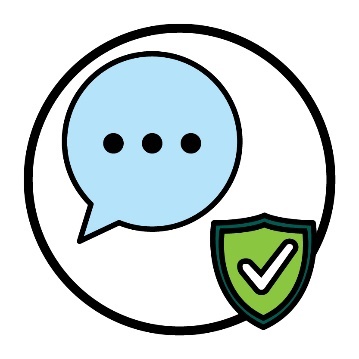 Nunphung dihlak caah a himmi biafang pawl kan hman khawhmi cungah lungtlinnak a ngeimi midang pawl he riantuanti kan duh. Nunphung dihlak caah a himmi biafang pawl kan hman khawhmi cungah lungtlinnak a ngeimi midang pawl he riantuanti kan duh. 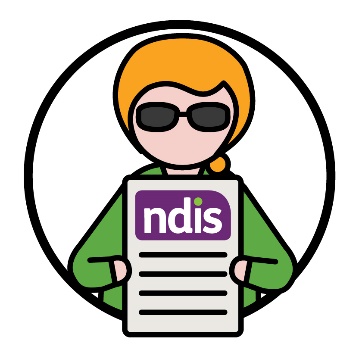 Cun pumtlinglomi CALD minung tamdeuh NDIS chungah an i tel khawhnak ding fehter kan duh.Hi tuah piak hrimhrim dingmi ah aa telmi cu: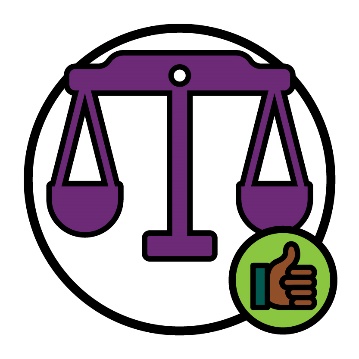 NDIS cu CALD aa telmi pawl caah ruannak a ngeimi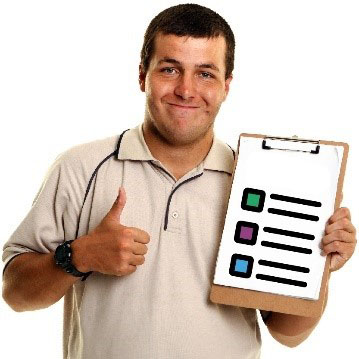 an NDIS timhtuahmi pawl hman ningcang CALD aa telmi pawl kha tamdeuh hngalhter.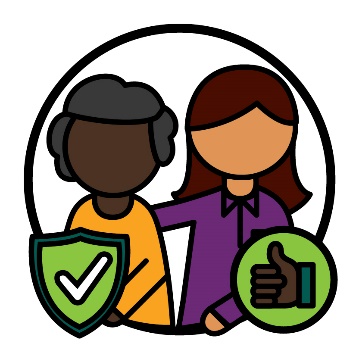 CALD mibu pawl he kan i biakchawnh tikah, si hrimhrim seh ti kan duhmi cu:nunphung dihlak caah a himmitha tein rian a tuanmi phawtzamh ding NDIS bochan dingah CALD minung pawl bawmh.Kan Tuahsernak lei Timhtuahmi chung i cahmai 8 ah kan tuahsermi pawl kong cu na rel khawh.Kan website ah kan Tuahsernak lei Timhtuahmi cu na hmuh khawh lai.www.ndis.gov.au/CALD 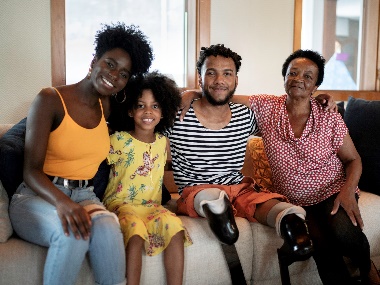 Kan riantuantu le riantuanti pawl nih i fian a haumi:CALD aa telmi pawl, an chungkhar pawl le zohkhenhtu pawl he riantuanti ningbawmhnak an herhmi.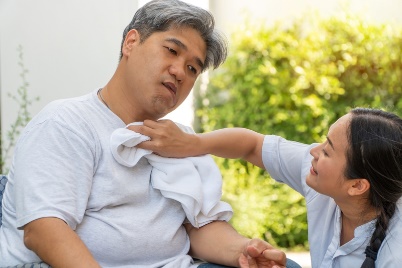 Riantuanpiaknak pek ning zong an hngalh a hau:telhchihminunphung dihlak caah a himmi.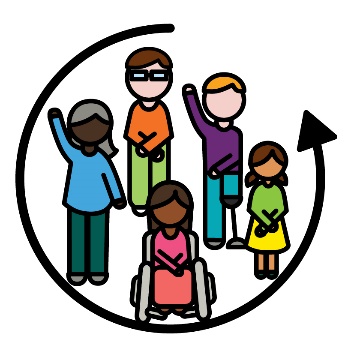 Pakhat khat cu i tel ciomi a si tikah, aho paoh:an i tel kho anmah ta bantukin an ruah.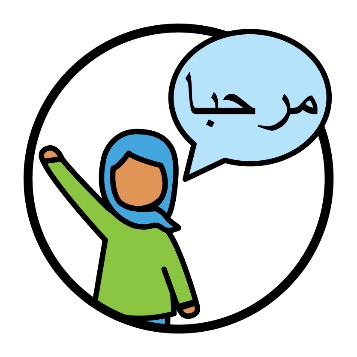 CALD aa telmi pawl an herhmi i fian kha kan riantuantu le tiantuanti pawl kan duhpiak hna:an nunphungan holh.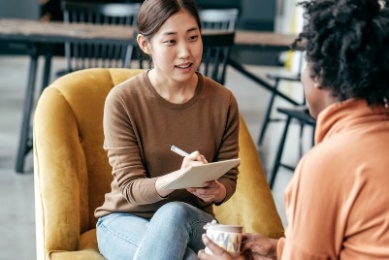 Cun an nunphung le holh he an bawmhnak pawl kha tha tein rian a tuan a herh ning.Kan riantuantu le riantuanti pawl kha a himmi lam in riantuanpiak hna seh ti kan duh fawn, hi hna caah: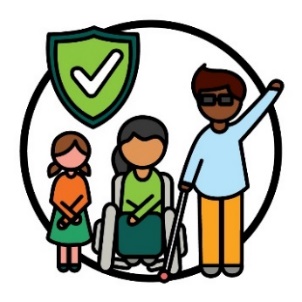 nunphung kip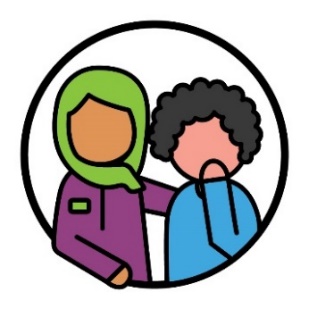 thinlung fahnak a ngeimi minung pawl.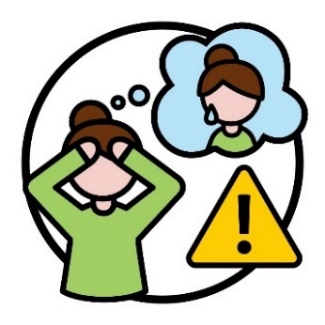 Thinlung fahnak cu nangmah cungah thil thalo pakhat khat a cangmi kong na ruah ning a si.Tahchunnak ah, a tihmi asilole lungretheimi bantukin na um men lai.Thinlung fahnak nih lam dang in minung kha a hnorsuan khawh.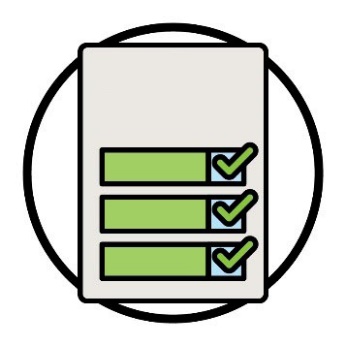 Kan Tuahsernak lei Timhtuahmi chung i cahmai 16 ah kan tuahsermi pawl kong cu na rel khawh.Kan website ah kan Tuahsernak lei Timhtuahmi cu na hmuh khawh lai.www.ndis.gov.au/CALD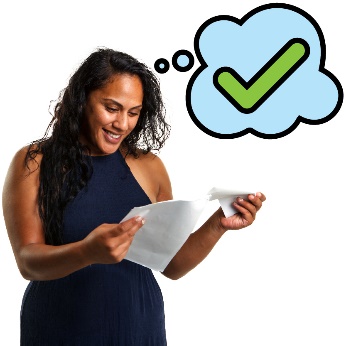 Thilsining kong kan chim tikah, i fian dingah a fawi a si a hau:CALD mibu pawlCALD aa telmi pawl, chungkhar pawl le zohkhenhtu pawl caah.Thilsining kong chimmi cu a phunphun in a si a hau fawn:holh pawl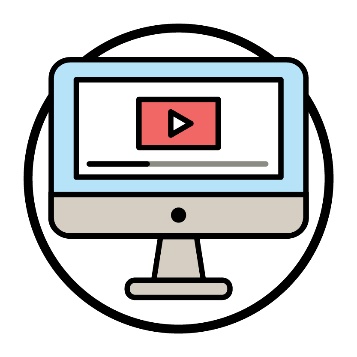 formats- video pawl tibantuk.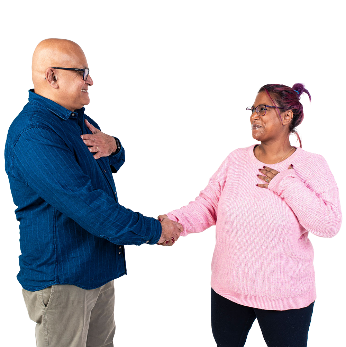 CALD mibu pawl le aa telmi pawl he thilsining kong chimphuan dingah a thadeuhmi lam pawl kawl kan duh.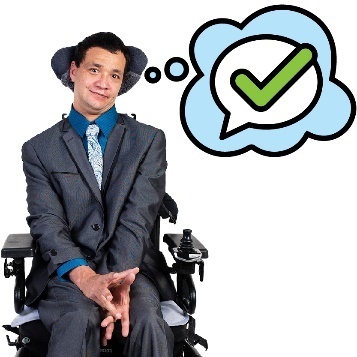 An hman khawhmi holhlettu i riantuanpiaknak pawl kong kha CALD aa telmi pawl tamdeuh hngalhter kan duh hna.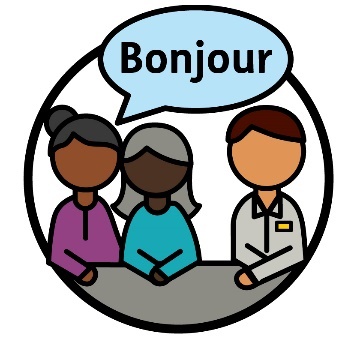 Holhlettu cu minung pakhat khat:nanmah holh a hmangmimidang pawl he biakchawnhnak ah nangmah an bawmmiminung pakhat khat nih a chimmi naa fiannak ding an bawmmi.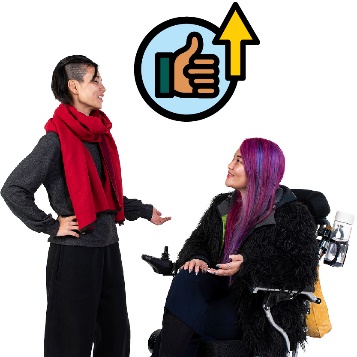 Holhlettu i riantuanpiaknak a hmangmi CALD aa telmi pawl i hmuhtonnak thanchoter kan duh fawn.Kan Tuahsernak lei Timhtuahmi chung i cahmai 23 ah kan tuahsermi pawl kong cu na rel khawh.Kan website ah kan Tuahsernak lei Timhtuahmi cu na hmuh khawh lai.www.ndis.gov.au/CALD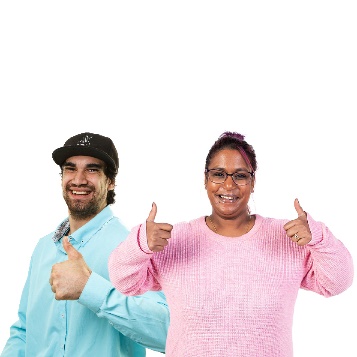 CALD aa telmi pawl i herhmi pawl a tlinhmi bawmhnak le riantuanpiaknak pawl tamdeuh a um awk a si.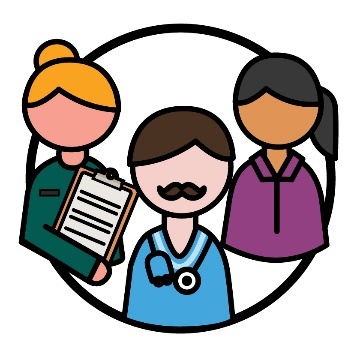 An herhmi pawl he aa tlakmi pechantu pawl hmuh le hman dingah CALD aa telmi pawl nih bawmhnak an herh a hau.Bawmchantu pawl nih riantuanpiaknak peknak in aa telmi pawl kha an bawmh hna.CALD mibu pawl he thilsining kong tha tein chimphuan kan duh, hihi tuah ning kong: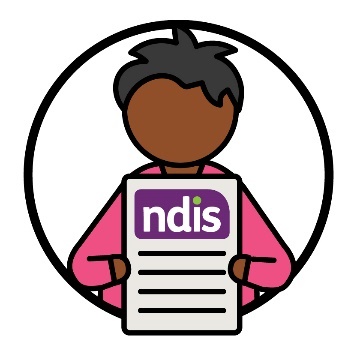 NDIS ah an i tel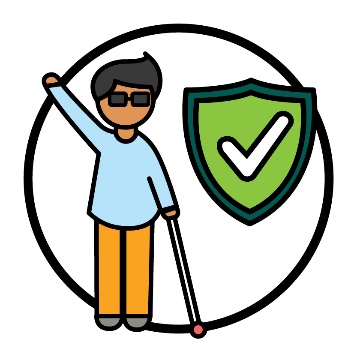 an nunphung caah a himmi riantuanpiaknak pawl kawl le hman.A thami riantuanpiaknak pawl tamdeuh pek dingah pechantu pawl kha kan duhpiak fawn hna: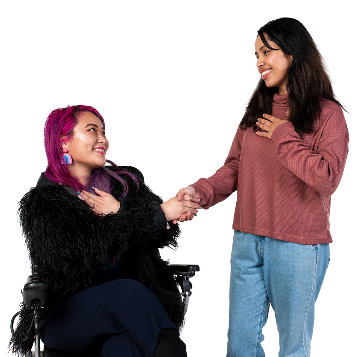 nunphung dihlak a upatmi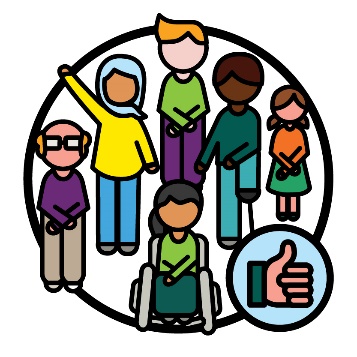 CALD aa telmi pawl caah tha tein rian a tuanmi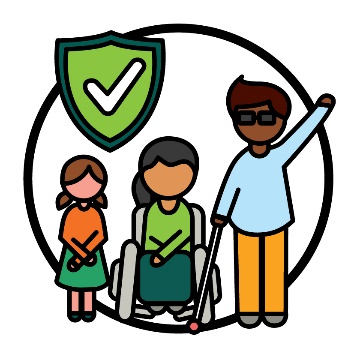 nunphung dihlak caah a himmi.Kan Tuahsernak lei Timhtuahmi chung i cahmai 31 ah kan tuahsermi pawl kong cu na rel khawh.Kan website ah kan Tuahsernak lei Timhtuahmi cu na hmuh khawh lai.www.ndis.gov.au/CALD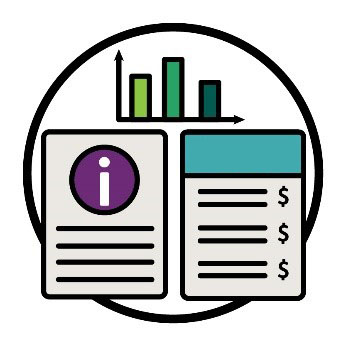 Data kong kan chim tikah, kan chim duhmi cu:thilsining pawlthawngthanhmirecord pawl.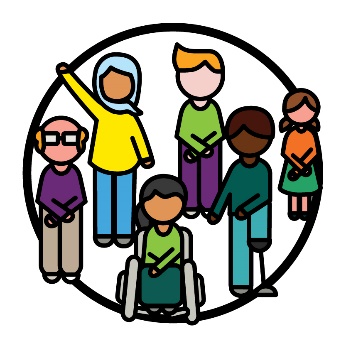 I fian dingah a thadeuhmi data kan herh:CALD aa telmi pawlbawmhnak an herhmi.Data tamdeuh kan herh, hihi i fian dingah: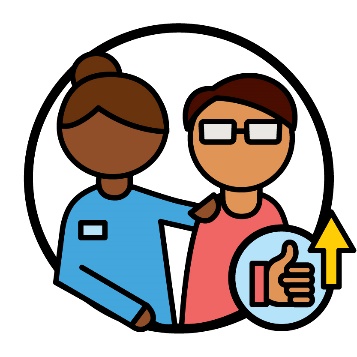 riantuanpiaknak pawl kan thangchoter khawh ning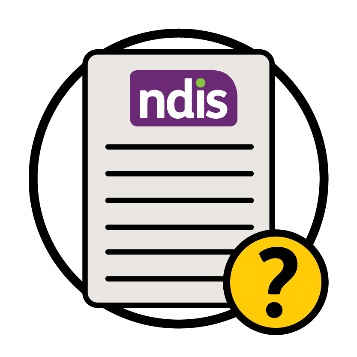 NDIS zeitluk tha in dah rian a tuan.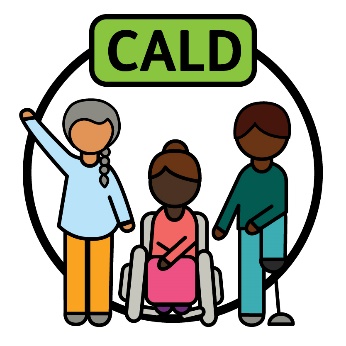 CALD minung nih an herhmi ‘CALD’ nih a bawm ning fianter kan duh. A thami data laak le hman kha a biapi, cuticun hihi kan tuah khawh lai: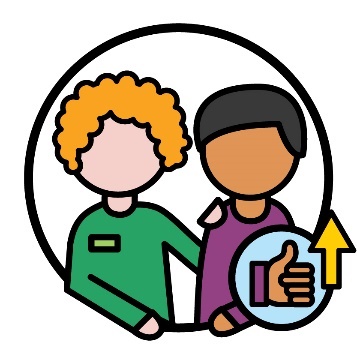 CALD aa telmi pawl caah a thadeuhmi riantuanpiaknak pek dingah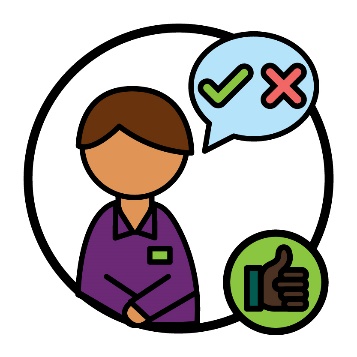 a thami biakhiahnak pawl tuah dingah.Kan Tuahsernak lei Timhtuahmi chung i cahmai 37 ah kan tuahsermi pawl kong cu na rel khawh.Kan website ah kan Tuahsernak lei Timhtuahmi cu na hmuh khawh lai.www.ndis.gov.au/CALD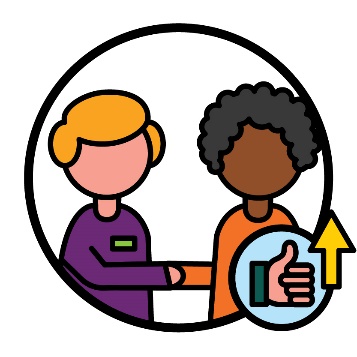 A luancia caan ah tha tein rak phak lomi mibu pawl he pehtlaih dingah a thadeuhmi lam pawl kan kawl a hau. Hi ah aa telmi cu: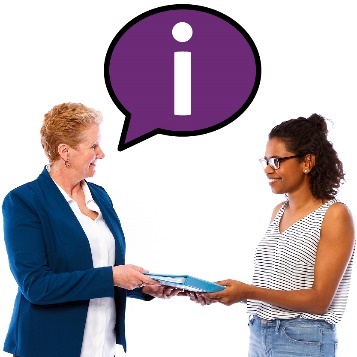 hi mibu pawl he thilsining pawl chimphuannak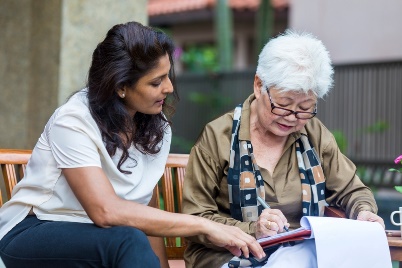 riantuanpiaknak pawl mibu pawl i herhmi pawl tlinh hrimhrim dingin tuahnak.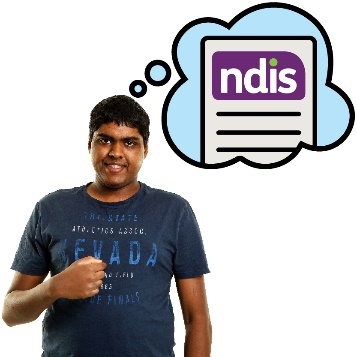 CALD i pumtlinglo minung pawl nih NDIS an i fian ning thanchoter kan duh.Hi thilsining chimphuannak i aa telmi kong cu: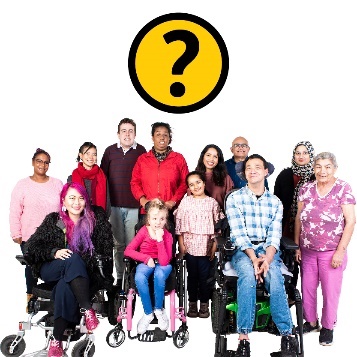 NDIS ah aho dah aa tel kho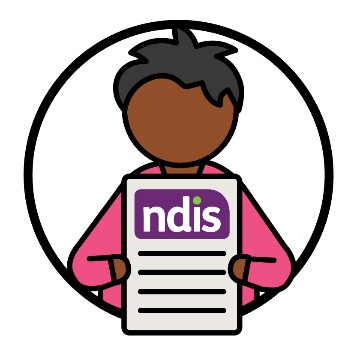 NDIS hman ning.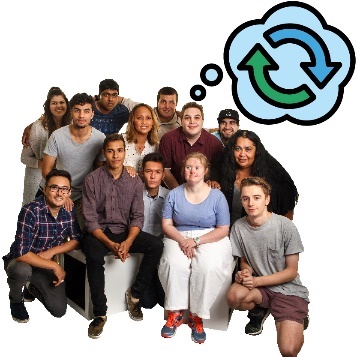 Pumtlinlonak kong i mibu lungput thlennak a bawmmi thilsining kong chimphuan kan duh fawn.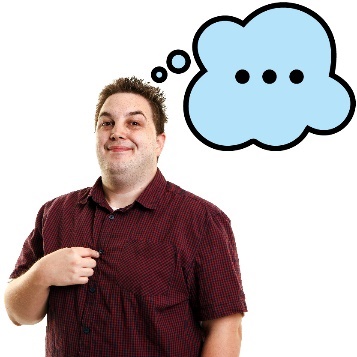 Lungput pawl cu hihi an si:na khuaruahmina ruahmina zumhmi.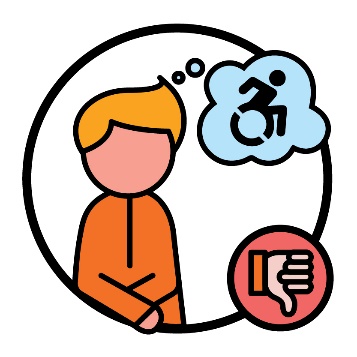 Tahchunnak ah, minung cheukhat nih pumtlinlonak kha chia ngai in an ruah.Cun hi nih hin CALD i pumtlinglo minung kha NDIS hmannak a ngolter khawh hna.Kan Tuahsernak lei Timhtuahmi chung i cahmai 40 ah kan tuahsermi pawl kong cu na rel khawh.Kan website ah kan Tuahsernak lei Timhtuahmi cu na hmuh khawh lai.www.ndis.gov.au/CALD 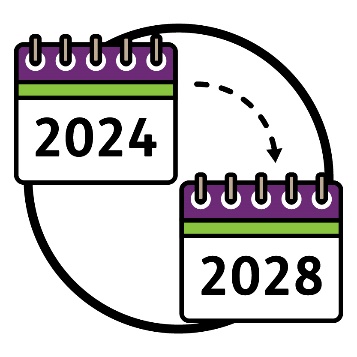 Tuahno ning cu:2024 ah aa thawk lai 2028 ah a dih lai.Tuahsernak lei Timhtuahmi kan tuahmi nih a fiantermi cu: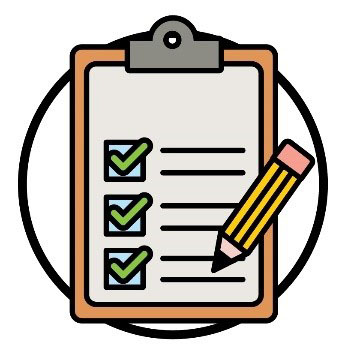 tuahto ning ah kan i tinhmi pawl phak dingah tuah kan herhmi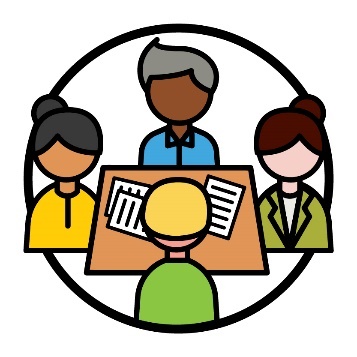 tuahsernak pakhat cio i kan tuah te dingmi ningcang 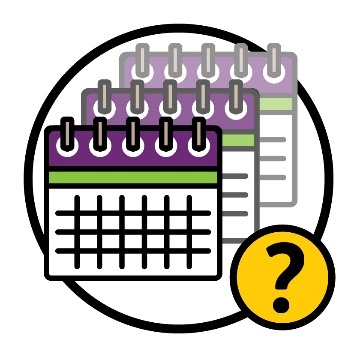 tuahsernak pakhat cio i kan tuah te ding i a raumi caan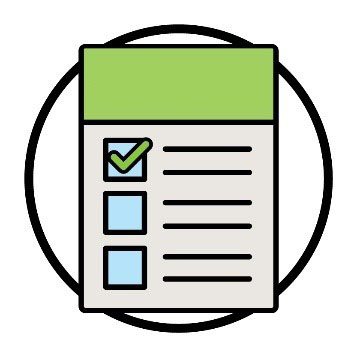 tuahsernak pakhat cio i aphichuak pawl.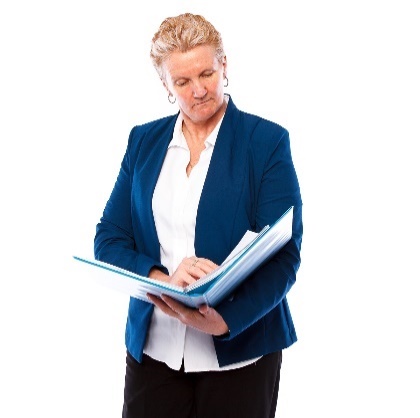 Tuahto ning zeitluk tha in dah a kal timi chek dingah Tuahsernak lei Timhtuahmi kan hman lai.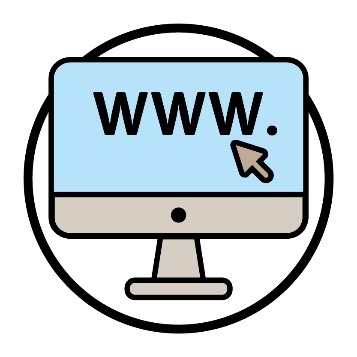 Kan website ah Tuahsernak lei Timhtuahmi cu na hmuh khawh lai.www.ndis.gov.au/CALD 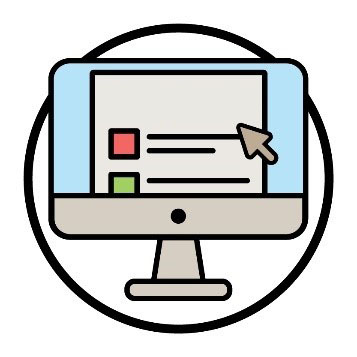 Cun kan website ah Tuahsernak lei Timhtuahmi i Rel Fawi deuh in na hmuh khawh lai.www.ndis.gov.au/CALD 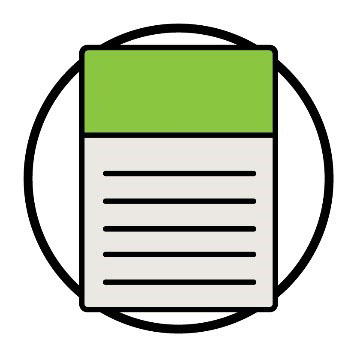 Kum 2024 a dongh lei ah, Tuahto ning bawmh dingah zeitluk dah rian kan tuan cang timi kan ripawt kha chimphuannak kan ngei te lai.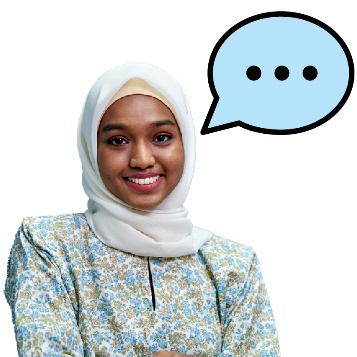 Cun Tuahto ning kong ah midang pawl i hmuh ning kha chimphuan kan fial hna lai.Hi ah aa telmi cu: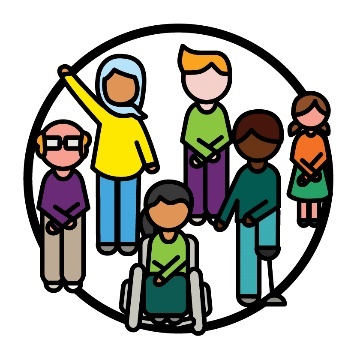 pumtlinglo a simi CALD minung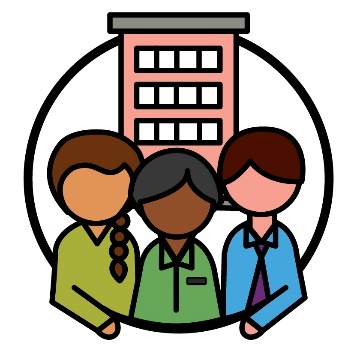 mibu phu pawl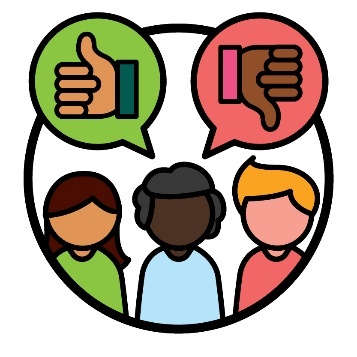 NDIA aleng i ruahnak cheuhtu phu pawl.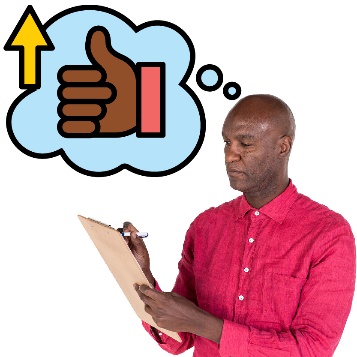 Hi nih i fiannak a kan bawmh lai, khoika zawn Tuahto ning dah:tha tein rian a tuanthancho ter a herh.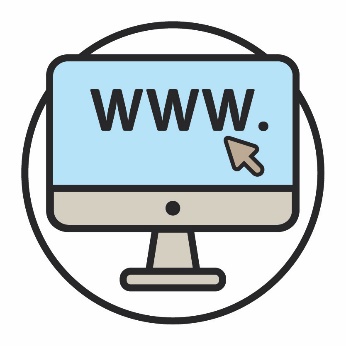 Kan website na zoh khawh.www.ndis.gov.au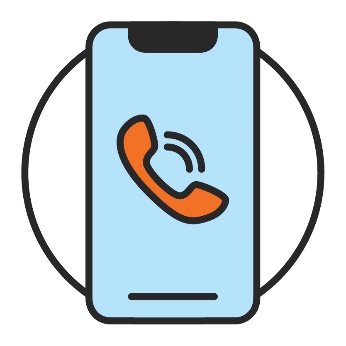 Na kan chawnh khawh.1800 800 110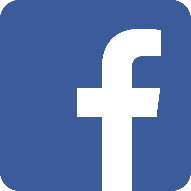 Facebook ah follow na kan tuah khawh.www.facebook.com/NDISAus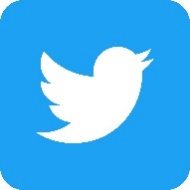 Twitter ah follow na kan tuah khawh.@NDISTwitter cu X ti zong in auh a si.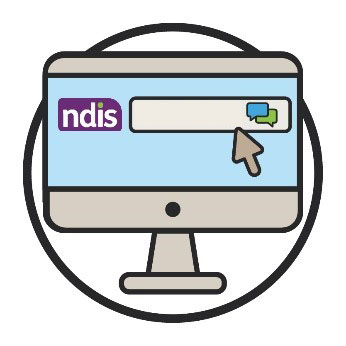 Kan website i a cungbik ah a ummi kan webchat tiah hmuhmi hmangin online in na kan chimchawn khawh. www.ndis.gov.auMirangholh nak in holh dang na hman ahcun, na chawnh khawh: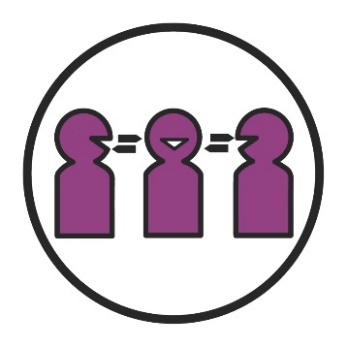 Calehnak le Holhlehnak lei Riantuanpiaknak (TIS)131 450Biachimnak asilole hnatheihnak lei ah chambaunak na ngeih ahcun, na chawnh khawh: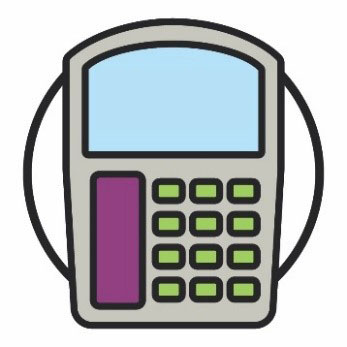 TTY1800 555 677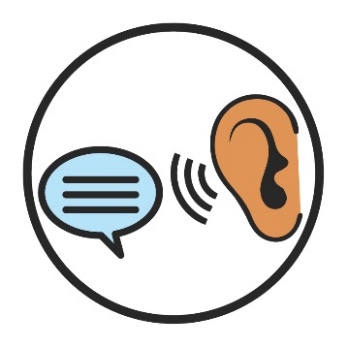 Chim law Ngai1800 555 727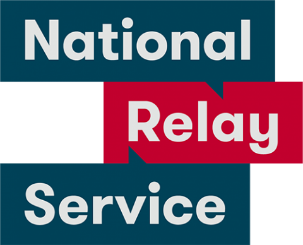 Rampumpi huap Chawnhchinnak lei Riantuanpiaknak133 677www.accesshub.gov.au/about-the-nrs   Lungput pawlLungput pawl cu hihi an si:na khuaruahmina ruahmina zumhmi.Ruahnak cheuhtu phuRuahnak cheuhtu phu cu kanmah he rian a tuantimi minung phu pakhat a si:ningcang te in a kal maw tha deuh in tuah a herh maw.DawnkhaantuDawnkhaantu cu thil pakhat khat tuahnak in an ngoltertu pakhat khat a si:tuah na herhmi tuah na duhmi.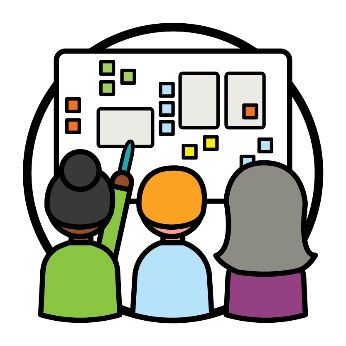 Tuahtimi-pungsan Pungsan suaitimi cu minung hna hmunkhat riantuanti tikah a si:thil thar pakhat khat tuahthil pakhat a riantuan ning kha thanchoter.Nunphung lei le holh lei in aa dangmi (CALD)CALD minung pawl cu:aa dangmi sining dirhmun pawl sin in a ramiMirangholh nak in holh dang a hmangmi.NunphungNa nunphung cu:na nunningnangmah caah a biapimi a si.DataData kong kan chim tikah, kan chim duhmi cu:thilsining pawlthawngthanhmirecord pawl.FianterThil pakhat khat bantukin fianternak na tuah ahcun, minung phu pakhat ah aa telmi na si kha na chim.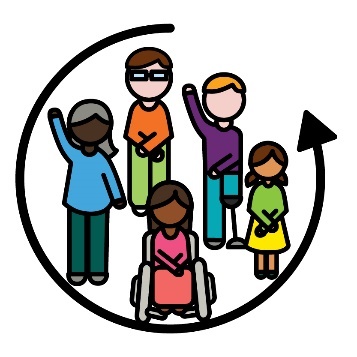 TelhchihmiPakhat khat cu i tel ciomi a si tikah, aho paoh:an i tel kho anmah ta bantukin an ruah.HolhlettuHolhlettu cu minung pakhat khat:nanmah holh a hmangmimidang pawl he biakchawnhnak ah nangmah an bawmmiminung pakhat khat nih a chimmi naa fiannak ding an bawmmi.NDIS riantuanti pawlNDIS riantuanti pawl cu riantuanpiaknak hmuh le hman dingah midang pawl a bawmmi an si.Aphichuak pawlAphichuak pawl cu kan riantuanmi nih minung nunnak pawl a thlen ning kha an si.Aa telmi pawlAa telmi pawl cu NDIS ah aa telmi pumtlinglo minung pawl kha an si.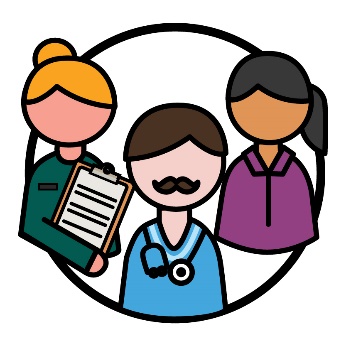 Bawmchantu pawlBawmchantu pawl nih riantuanpiaknak peknak in aa telmi pawl kha an bawmh hna.Covo pawlCovo pawl nih minung hna nih zeitindah an in chawnhbiak ding a si mi kong phungphai an si:aa ruang in aa tluk in.Tlangtar pawlTlangtaar pawl cu kan rian le nunnak aa dang liangluangmi chungin a hung chuakmi a biapimi ruahnak pawl an si.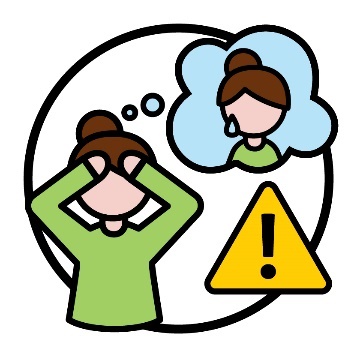 Thinlung fahtuknakThinlung fahnak cu nangmah cungah thil thalo pakhat khat a cangmi kong na ruah ning a si. Tahchunnak ah, a tihmi asilole lungretheimi bantukin na um men lai.Thinlung fahnak nih lam dang in minung kha a hnorsuan khawh.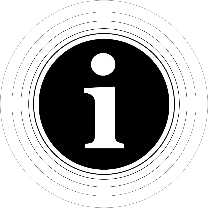 Stock hmaanthlak le nunphung he aa pehtlaimi hmaanthlak pawl hmangin Thawngthanhmi Hmuhkhawhnak Phu nih hi Fawi tein Rel dingmi a rak ser. Nawlpeknak tel lo in hmaanthlak pawl cu hmanthan khawh a si men lai lo. Hmaanthlak pawl kongkau i hlathlaimi 
pakhat khat caah, zaangfahnak in hika ah zoh visit www.informationaccessgroup.com. Chirchanhmi rian nambar 5212-A.